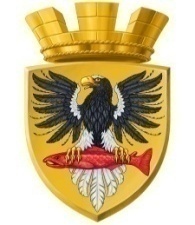 Р О С С И Й С К А Я   Ф Е Д Е Р А Ц И ЯКАМЧАТСКИЙ КРАЙП О С Т А Н О В Л Е Н И ЕАДМИНИСТРАЦИИ ЕЛИЗОВСКОГО ГОРОДСКОГО ПОСЕЛЕНИЯот  15.12. 2016			                                                       № 1089 -п     г. ЕлизовоО внесении изменения в постановлениеадминистрации Елизовского городскогопоселения от 23.12.2015   № 1012 -п«Об утверждении Положения о комиссиипо соблюдению требований к служебному поведению муниципальных служащих администрации Елизовского городского поселения и урегулированию конфликта интересов»В соответствии с Федеральным законом от 06.10.2003 №131-ФЗ «Об общих принципах организации местного самоуправления», Указом Президента Российской Федерации от 01.07.2010 № 821 «О комиссиях по соблюдению требований к служебному поведению федеральных государственных служащих и урегулированию конфликта интересов», Уставом Елизовского городского поселения, 	ПОСТАНОВЛЯЮ:1. Внести в Комиссию по соблюдению требований к служебному поведению муниципальных служащих администрации Елизовского городского поселения и урегулированию конфликта интересов, утвержденную постановлением администрации Елизовского городского поселения                      от 23.12.2015 № 1012-п изменение, изложив согласно приложению к настоящему постановлению.2. Управлению делами  администрации Елизовского городского поселения опубликовать (обнародовать) настоящее постановление в средствах массовой информации и разместить в информационно – телекоммуникационной сети «Интернет»  на официальном сайте администрации Елизовского городского поселения.3. Настоящее постановление вступает в  силу после его официального опубликования (обнародования).4. Контроль за исполнением настоящего постановления оставляю за собой.Глава администрацииЕлизовского городского поселения	                                           	Д.Б. ЩипицынПриложение  к постановлению администрации Елизовского городского поселения                        от 15.12. 2016 № 1089 -п «Приложение № 2 к постановлению администрации Елизовского городского поселения от 23.12.2015  № 1012-П Комиссияпо соблюдению требований к служебному поведению муниципальных служащих администрации Елизовского городского поселенияи урегулированию конфликта интересовПредседатель    комиссии- Масло В.А. - заместитель главы администрации Елизовского	 поселения;Заместитель председателя комиссии - Бочарникова О.В. -  руководитель Управления делами администрации Елизовского городского поселения;Секретарь комиссии- Горбачева М.В. - юрисконсульт юридического отдела  Управления делами администрации Елизовского городского поселения;Члены комиссии- Иващенко О.Е. – заместитель руководителя Управления делами администрации Елизовского городского поселения - начальник юридического отдела;- Когай П.А. - заместитель Главы администрации Елизовского городского поселения  – руководитель Управления жилищно - коммунального хозяйства;- Краснобаева Е.С. - руководитель Управления имущественных отношений администрации Елизовского городского поселения;- Мороз О.Ю. - руководитель Управления архитектуры и градостроительства администрации Елизовского городского поселения;	- Острога М.Г. - руководитель Управления финансов и экономического развития администрации Елизовского городского поселения;- Хачикян С.А. - начальник отдела по культуре молодежной политике, физической культуре и спорту администрации Елизовского городского поселения.»